الإتحاد الجزائري لكرة القدم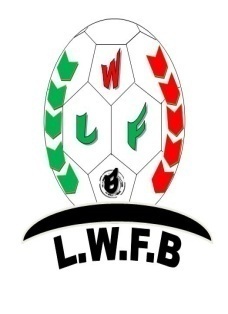 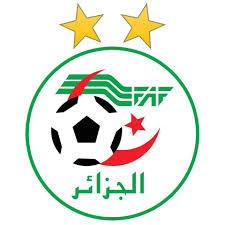 FEDERATION ALGERIENNE DE FOOTBALLالرابطة الولائية لكرة القدم باتنةLIGUE DE FOOTBALL WILAYA BATNACLUB ; ………………………….Mettre le nom du club d’origine du joueur’» LETTRE DE LIBERATION JOUEUR Catégorie : Seniors	Saison Sportive : 2022 - 2023Date : ………………………………………………Monsieur le Président ;Conformément aux dispositions règlementaires de la F.A.F 2022-2023, nous avons l’honneur de venir par la présente, porter à votre connaissance que nous donnons notre accord pour la libération du joueur :Nom :…………………………………………………………………………………………Prénom : …………………………………………………………………………….….……Date & lieu de naissance : …………………………………………………………………Titulaire de la licence N° : …………………………………………………………………En foi de quoi, la présente est délivrée au joueur libéré pour servir et valoir ce que de droit.                  N.B :- Le club d’origine doit déposer la lettre de libération originale et la licence du joueur libéré au niveau de la ligue d’origine.      - Le club acquéreur doit déposer une nouvelle demande de licence auprès de la ligue à laquelle il appartient.الإتحاد الجزائري لكرة القدمFEDERATION ALGERIENNE DE FOOTBALLالرابطة الولائية لكرة القدم باتنةLIGUE DE FOOTBALL WILAYA BATNAالفريق:اسم الفريق الأصلي للاعب.......................................................................................................................تسريــح لاعـــبالفئــة : أكابر		                                               الموسم الكروي : 2022-2023وفقا للأحكام التنظيمية للإتحاد الجزائري لكرة القدم للموسم الكروي 
2022-2023، يشرفنا أن نبلغكم بموافقتنا على تسريح اللاعب:اللقب : .............. .......... ..................................................................................................الإسم : .............. .......... ..................................................................................................تاريخ و مكان الازياد : .............. .......... .....................................................................حامل للإجازة رقم : .................... .......... .....................................................................تسلم هذه الوثيقة للاعب المسرَّح لاستكمال إجراءات التأهيل.ملاحظة : -  يجب على الفريق الأصلي إيداع التسريح الأصلي للاعب مرفق بالإجازة لدى الرابطة الأصلية.- يجب على الفريق المستقبِل إيداع طلب الإجازة الجديد لدى الرابطة التي ينتمي إليها. 